РЕШЕНИЕПОМШУÖМот  07 ноября  202 3 года                      	                      №   II-31/105(Республика Коми, п.Кажым)О передаче к осуществлению части полномочий администрации сельского поселения «Кажым»администрации муниципального района«Койгородский» на 2024 годВ соответствии с частью 4 статьи 15 Федерального закона от 06 октября 2003 года  № 131-ФЗ «Об общих  принципах организации местного  самоуправления  в Российской Федерации», с Уставом муниципального образования сельского поселения «Кажым»,  в целях эффективного решения вопросов местного значения		Совет сельского поселения «Кажым» решил:1.  Администрации сельского поселения «Кажым» передать  администрации муниципального района «Койгородский» осуществление в 2024 году полномочий по составлению проекта бюджета поселения, исполнению бюджета поселения, осуществлению контроля за его исполнением, составлению отчета об исполнении бюджета поселения;2. Главе сельского поселения «Кажым» после утверждения бюджета муниципального образования сельского поселения «Кажым» на 2024 год и плановый период 2025-2026 годов, заключить соглашение по форме в соответствие с приложением  к настоящему решению с руководителем администрации муниципального района «Койгородский» о передаче в 2024 году осуществление полномочий по составлению проекта бюджета поселения, исполнения бюджета поселения, осуществления контроля за его исполнением, составления отчета об исполнении бюджета поселения; 3. Настоящее решение подлежит официальному обнародованию на информационных стендах сельского поселения «Кажым» и вступает в силу с 1 января 2024 года. Глава сельского поселения  «Кажым»                                   И.А.Безносикова     Советсельского поселения  «Кажым»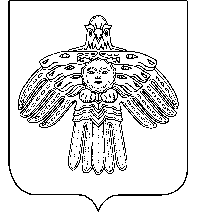 «Кажым» сиктовмöдчöминса   Сöвет